MORRISTOWN JEWISH CENTER BEIT YISRAEL  PRESENTS BLESSED IS THE MATCH  
The story of Hannah Senesh.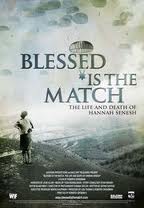 IIn commemoration of YOM HASHOAH, Holocaust Memorial DaySunday April 7, 201310 am at MJCBY (mjcby.org) All members of the community are invitedBlessed Is the Match is an award winning movie.  It is the first documentary feature about Hannah Senesh, the World War II-era poet and diarist who became a paratrooper and resistance fighter. With unprecedented access to the Senesh family archive, this powerful film chronicles the only military rescue mission for Jews during the Holocaust through the writings and photographs of Hannah and her mother Catherine.Director Roberta Grossman is an award-winning filmmaker with a passion for history and social justice.  You can learn more about the film and view the trailer at our website: www.blessedisthematch.com.